
Chinese: Background Language – ATAR Year 12 - 2017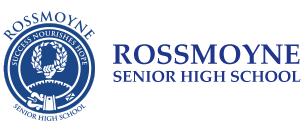 Assessment componentAssessment 
type Assessment 
type 
weighting AssessmenttaskweightingWeighting 
for combined markWhenAssessment taskPracticalOral communication50%25%6.25%Semester 1Week 8 (T1W8)Task 2: A discussion in Chinese related to the student’s choice of theme for the Personal investigationPracticalOral communication50%25%6.25%Semester 1Week 19 (T2W9)Task 6: A discussion in Chinese related to the student’s choice of theme for the Personal investigationPracticalPractical examination50%25%6.25%Semester 1 Week 13 (T2W3)Task 4: Semester 1 Practical (oral) examination – approximately 10 minutes using the examination design brief from the syllabus (Personal Investigation)PracticalPractical examination50%25%6.25%Semester 2 Week 5 (T3W5)Task 8: Semester 2 Practical (oral) examination – approximately 10 minutes using the examination design brief from the syllabus (Personal Investigation)Practical100%25%WrittenResponding to texts: Spoken15%7%5.25%Semester 1Week 4 (T1W4)Task 1: Listen to texts in Chinese related to ‘The individual as a global citizen’ and respond to questions in EnglishWrittenResponding to texts: Spoken15%8%6%Semester 2Week 2 (T3W2)Task 7: Listen to texts in Chinese reflecting a range of issues and perspectives related to the courseWrittenResponding to texts: Written15%8%6%Semester 1 Week 4 (T1W4)Task 1: Read texts in Chinese related to ‘The individual as a global citizen’ and respond to questions in EnglishWrittenResponding to texts: Written15%7%5.25%Semester 2 Week 2 (T3W2)Task 7: Read texts in texts in Chinese reflecting a range of issues and perspectives related to the courseWrittenCreating texts 
in Chinese 20%10%7.5%Semester 1Week 12 (T2W2)Task 3: Write a text of approximately 300 characters in response to a given topic related to ‘Chinese identity in the international context’WrittenCreating texts 
in Chinese 20%10%7.5%Semester 2 Week 6 (T3W6)Task 9: Write a text of approximately 300 characters related to a range of issues and perspectives related to the courseWrittenWrittenexamination50%25%18.75%Semester 1 Week 14/15 (T2 W4/5)Task 5: Semester 1 Written examination – 2.5 hours using the examination design brief from the syllabusWrittenWrittenexamination50%25%18.75%Semester 2 Week 9/10 (T3 W9/10)Task 10: Semester 2 Written examination – 2.5 hours using the examination design brief from the syllabusWritten100%75%